Odczytaj hasła: 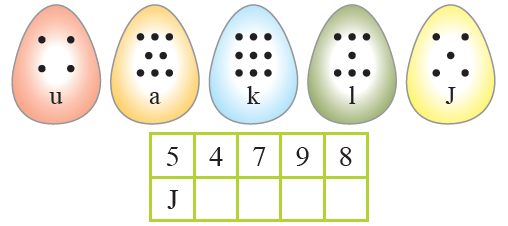 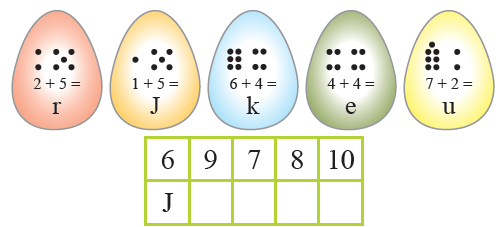 Rysuj po śladzie. Użyj do zadania kolorowych kredek.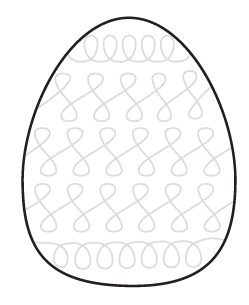 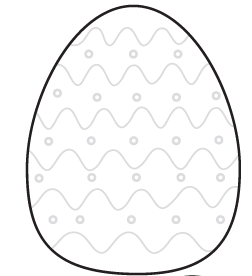 